          План урока                   По Познанию мира                                                                                                                                                                                                                                                Тема: «Вода»ДатаТема: «Вода»Цель: «Расширить знания детей о воде».Задачи: 1.Образовательная: расширить представления о свойствах её как природного тела; способствовать формированию знаний учащихся о составе воды;               2.Развивающая: выяснить причину образования облаков, узнать , как образуются осадки;               3.Воспитательная: воспитывать бережное отношение к природе.Оборудование: учебник, иллюстрации вода, облака, осадки.                                                                    Ход урока1.Организационный момент.Прозвенел звонок для нас. Все зашли спокойно в класс. Встали все у парт красиво, Поздоровались учтиво. Тихо сели, спинки прямо. Вижу, класс наш хоть куда. Мы начнём урок, друзья. Будем отвечать активно, Хорошо себя вести, Чтобы гости дорогие. Захотели вновь прийти! Анализ погоды.1.Какое сегодня число?2.Какой месяц?3.Какой он по порядку?4.Какой год?5.Какоя температура воздуха?6.Были ли осадки, какие? 7.Какое направление ветра?8.Какой лед на реках и озерах? Прочитайте всю запись.2. Повторение теоретического материала.«Ромашка». Вопросы.1.Что называется погодой?2.Кто наблюдает за передвижением воздуха?3.Где расположены метеорологические станции?4.Какие сведения собирают в метеоцентрах?5.Что такое прогноз погоды?1.Назови части реки.2. Какие воды называются подземными.3.Исток это…4.Русло это ….5.Притоки это …6. Устье это …3.Начальная мотивация учебной деятельности.Я и туча и туман,И ручей и океан,Я летаю и бегуНеподвижной быть могуЯ и льдинка голубая, Я и капля дождевая,И снежинка вырезная,Вы узнали без трудаНазываюсь я ……(вода) 4.Сообщение темы и цели урока.Мы будем беседовать об основных свойствах воды, её местонахождении, значении для природы и человека, а значит, и для нас. 5.Актуализация опорных знаний.-Вспомните, дети, в каком состоянии встречается вода в природе? (Твердом, жидком, газообразном)- Где можно увидеть эти состояния воды?(Лед на реке, пар из чайника, льющуюся струйку из крана.)  Во что превращается вода при изменении температуры воздуха?  В различные осадки.Назовите их.(Снег, дождь, град, иней, изморозь, роса.)6.Объяснение новой темы.А теперь я предлагаю вам прочитать стихотворение «Откуда пришла вода» и найти слова, обозначающие различные состояния воды.Спроси на днях малыш-соседУ струйки, льющейся из крана:Откуда ты?Вода в ответ:Издалека! Из океана!Потом малыш гулял в лесу.Росой искрилась вся поляна.Откуда ты? - спросил росу.Поверь - и я из океана!Ты, газировка, что шипишь?И из бурлящего стаканаДонёсся шёпот:Знай, малыш,И я пришла из океана!а поле лёг туман седой.Малыш спросил и у тумана:Откуда ты? Ты кто такой?И я, дружок, из океана!Удивительно, не так ли?В супе, в чае, в каждой капле,В звонкой льдинке,И в слезинке, и в дождинке,и в росинкеНам откликнется всегда Океанская вода!Выберите из прочитанного стихотворения слова, обозначающие воду в различных ее проявлениях.(Роса, газировка, туман, льдинка, капля, слезинка, дождинка.)Откуда они появились? (из океана.)Что такое океан? (Это крупный естественный водоём.)Какие водоёмы вы ещё знаете? (Родник, ручей, река, море, озеро, пруд.)Ребята, назовите такой водоём, который со всех сторон окружен сушей. (Это озеро.)Какое самое глубокое озеро на Земле? (Озеро Байкал.)Где оно находится? Покажите на глобусе. (В России. Ученик показыеает.)Сообщение - Озеро Байкал голубая чаша Сибири. По Байкалу ходят белые корабли с грузом и пассажирами. В его водах обитают известные всему миру ценные рыбы: омуль, сиг, осетр. А ещё здесь живут нерпы (тюлени), но ученые до сих пор не знают, как они там появились.  (Е. Барас.)Воду можно назвать самым ценным минералом нашей планеты. Русский народ говорил в старину: "Мать -водица - всему царица!". Что обозначает это выражение?(Обсуждение значения воды для природы и человека.)Работа со схемой.Всякая река имеет исток, т.е. место, где она начинается. Истоком реки может быть бьющий из-под земли родник или болото, или озеро. В высоких горах реки, как правило, начинаются с ледников.Причудливо извиваясь, несет свои воды река, принимая притоки, и от этого она становится полноводнее и шире. Если плыть по течению, то справа будет правый берег, а слева – левый.На судоходных реках устанавливаются бакены, окрашенные в красный или белый цвет. Красные бакены показывают мели и подводные препятствия у правого берега, а белые – у левого.Место впадения реки в другую реку, озеро или море называют устьем.Нетрудно заметить, что всякая река течет в понижении, которое тянется от истока реки до ее устья, – это речная долина. Углубление в речной долине, по которому воды реки текут постоянно, называют руслом реки.Во время разлива, чаще всего весной, когда тает снег, река выходит из берегов и затопляет пониженную часть речной долины – пойму.Всякая река имеет притоки. Они обычно короче главной реки. Притоки, которые впадают в главную реку справа по течению, называются правыми притоками, слева – левыми. Так, у величайшей реки Европы – Волги – правый приток Ока, левый – Кама. Река со всеми своими притоками (включая и реки, впадающие в притоки) называется речной системой.Свыше тысячи рек, речек, ручейков несут свои воды в великую Волгу. В эти реки и ручейки стекают дождевые, талые и подземные воды с огромной территории. Местность, с которой река со своими притоками собирает воды, называется водосборным бассейном. Каждая река имеет свой бассейн. Граница между бассейнами рек называется водоразделом.Подземные воды.Не вся вода испаряется и хранится на поверхности земли. Очень много воды встречается глубоко под землей. Вода, которая находится на земле ,называется поверхностные воды. А вода, которая находится под землей, называют грунтовыми или подземными водами. Подземные воды очень важны для Казахстана, так как очень большая территория расположена в пустынных и полупустынных зонах.Основной источник подземных вод – это осадки, то есть дождь и снег. Дождевая или талая вода сначала проходит через верхние слои почвы. Часть воды используют растения для своего роста, а другая часть проникает в нижние слои почвы. Она легко проходит через водопроницаемые слои гальки и песка. Накапливается вода над водоупорными слоями, которые воду не пропускают (глина, гранит). Уровень подземных вод бывает разным.-Как можно использовать подземную воду? Жители Казахстана роют колодцы, так как колодезная вода чистая, прозрачная и холодная. В настоящее время насосами качают воду и подают по водороду. Ею поят скот, используют для полива и бытовых нужд.Физкультминутка.Тихо плещется вода. 
Тихо плещется вода, 
Мы плывём по тёплой речке. (Плавательные движения руками.) 
В небе тучки, как овечки, 
Разбежались, кто куда. (Потягивания — руки вверх и в стороны.) 
Мы из речки вылезаем, 
Чтоб обсохнуть, погуляем. (Ходьба на месте.) 
А теперь глубокий вдох. 
И садимся на песок. (Дети садятся.)7. Работа с учебником.1) Чтение текста с пометками.2)Дети работают в парах, обмениваются мнениями, готовят вопросы.Задай свой вопрос по тексту своим друзьям.Что нового ты узнал из текста? Что еще хочешь узнать?Какие ты знаешь облака? Что могут изображать облака?
А как ты думаешь, почему движутся облака? Если ученик не сумеет ответить, пусть найдет ответ в тексте.) Составление кластера: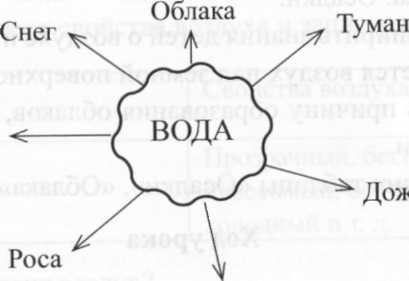 8. Итог урока.Что нового узнали сегодня на уроке? Что было интересно?Домашнее задание: знать и уметь рассказать о воде. Для этого необходимо прочитать текст на странице , и ответить на вопросы.Знаю +Не знаю -? Хочу узнать